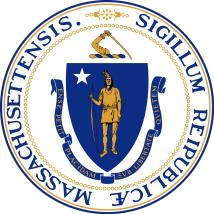 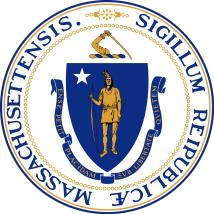 COMO MARCAR UMA CONSULTA PARA SE VACINAR: Pessoas com 75 anos ou mais se qualificam para tomar a vacina de COVID-19 em Massachusetts.   Para marcar uma hora, embora as consultas estejam significativamente limitadas no momento, acesse www.mass.gov/COVIDVaccineMap. Os residentes do estado podem digitar seu código postal, selecionar no mapa do site um posto de vacinação e seguir as instruções mostradas para marcar uma consulta online. As pessoas com 75 anos ou mais que não conseguem usar ou têm dificuldade para acessar a internet a fim de marcar uma consulta online podem usar a Massachusetts Vaccine Scheduling Resource Line (Linha de recursos para a marcação de consultas para vacinação de Massachusetts): Ligue para 2-1-1 (877-211-6277)
siga a instruções para obter ajuda para marcar a consulta Horário de funcionamento: Segunda a quinta de 8h30 às 20 horasSexta a domingo de 8h30 às 17 horasA Linha de recursos para a marcação de consultas para vacinação de Massachusetts está disponível em inglês e espanhol, e dispõe de intérpretes disponíveis para assistir os residentes em aproximadamente 100 idiomas. As pessoas com 75 anos ou mais poderão falar com um representante ao vivo pelo telefone, que os ajudará a marcar uma consulta no sistema online do estado. Esses representantes têm o mesmo acesso às consultas disponibilizado no site público, eles não têm nenhum acesso adicional para disponibilizar outras consultas às pessoas que ligam. Se não houver nenhuma hora disponível, as pessoas que ligarem terão a opção de serem colocadas em um lista para ligarem de volta dos postos de vacinação em massa. A pessoa receberá uma chamada de retorno quando um horário de consulta estiver disponível em um posto de vacinação em massa,e as chamadas serão feitas pela ordem da lista. A Linha de recursos para a marcação de consultas para vacinação de Massachusetts atualmente destina-se somente a pessoas com 75 anos ou mais que não conseguem usar ou têm dificuldade para acessar a internet e, consequentemente, não estão conseguindo marcar uma consulta utilizando as plataformas online. A Linha de recursos para a marcação de consultas para vacinação de Massachusetts pode fornecer assistência somente com a marcação de uma consulta para tomar a vacina e os representantes não podem responder a perguntas gerais sobre a COVID-19 ou fornecer aconselhamento de saúde às pessoas. Devido a uma demanda extremamente alta de consultas e ao suprimento limitado de vacinas, as consultas estão sendo marcadas muito rapidamente. Novos horários de consultas são regular e continuamente adicionados ao website e os postos de vacinação em massa têm o maior número disponível de horários de consultas para vacinação. No momento, os postos de vacinação em massa anunciam os horários de consultas semanalmente, e alguns postos menores os anunciam mais regularmente. Se você não conseguir marcar uma consulta, continue verificando a disponibilidade de consultas no site. 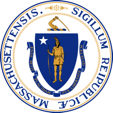 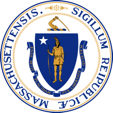  As consultas para vacinação podem ser feitas em diferentes tipos de provedores (ou seja, postos de vacinação em massa, farmácias, postos de vacinação locais) em várias comunidades em todo o estado.  Como marcar uma consulta para se vacinar:  Acesse www.mass.gov/CovidVaccineMap e digite seu código postal ou clique no mapa Selecione um local e marque uma hora online.  Tenha às mãos suas informações importantes, como seu cartão de seguro de saúde.  Preencha o formulário de autocertificação, que precisará ser apresentado quando você comparecer à sua consulta. Informações para organizações comunitárias e pessoas com 75 anos ou mais podem ser encontradas em mass.gov/covidvaccine75 DETALHES ADICIONAIS A vacinação para pessoas com 75 anos ou mais começará no dia 1º de fevereiro e continuará até o final do inverno e até primavera e verão.  Note que poderá levar várias semanas para você conseguir marcar uma consulta para se vacinar em um posto perto de você. À medida que outros suprimentos de vacina chegarem em Massachusetts, mais consultas para tomar a vacina serão disponibilizadas.  INFORMAÇÕES SOBRE A CONSULTA PARA VACINAÇÃO:  As vacinas são fornecidas gratuitamente. Quando marcar sua consulta, o posto de vacinação fornecerá detalhes específicos sobre as informações que você precisará trazer à consulta. Traga seu cartão de seguro à consulta, se tiver seguro de saúde. Ninguém deixará de receber a vacina por não ter seguro. Você não precisará apresentar seu Cartão do Social Security nem uma identidade emitida pelo governo para tomar a vacina contra COVID-19. Nunca ninguém pedirá um número de cartão de crédito para marcar uma consulta.POSTOS DE VACINAÇÃO:  As vacinas estão disponíveis em vários postos diferentes abertos ao público, como: Um posto de vacinação em massa aberto pela Commonwealth of Massachusetts. Alguns exemplos desses postos: Gillette Stadium, Fenway Park, Eastfield Mall em Springfield e o DoubleTree Hotel em Danvers. Esses postos atualmente têm mais disponibilidade para consultas e disponibilizam, um grande número de horários de consultas, todas as quintas-feiras. Alguns Conselhos de Saúde Pública locais que estão administrando a vacina.  Algumas farmácias locais que estão administrando a vacina. Alguns provedores de cuidados primários oferecerão a vacina a seus pacientes futuramente no processo de distribuição. Se estiver interessado em receber a vacina contra COVID-19 de seu provedor de cuidados primários, não é necessário entrar em contato com seu provedor no momento. Os provedores de cuidados primários poderão entrar em contato para fornecer mais informações ou para marcar uma consulta quando a vacina estiver disponível. Não existe uma lista de espera nem nenhum processo semelhante para você se inscrever para se vacinar com provedores de cuidados primários.   A residência onde mora, se você mora em um residência para seniores de baixa renda, accessível, pública ou privada que se qualifique, pode ser que esteja sendo planejada uma clínica para a aplicação da vacina no seu local de residência.  SEGURANÇA DA VACINA:  As vacinas contra COVID-19 são seguras. As vacinas contra COVID-19 disponíveis são aprovadas e recomendadas pelo FDA e pelo Advisory Committee on Immunization Practices (Comitê Consultivo sobre Práticas de Imunização) do CDC de acordo com processos padrão de testes e aprovação. As vacinas passam por testes rigorosos e por estudos clínicos com muitas pessoas antes de serem aprovadas para uso geral. A vacina é a melhor proteção para reduzir o risco das pessoas terem uma doença grave devido à COVID-19. Para obter mais informações sobre a vacina contra COVID-19, acessewww.mass.gov/COVIDVaccineSafety.  OUTROS RECURSOS: As informações sobre a vacina contra COVID-19 serão atualizadas regularmente. Use os seguintes recursos para obter mais informações: Informações sobre a vacina contra COVID-19 em Massachusetts.Últimas atualizações sobre a vacina contra COVID-19 em Massachusetts.Cronograma de distribuição e elegibilidade para a vacina contra COVID-19.Atuais posto de vacinação contra COVID-19 Programa de vacinação contra COVID-19 em Massachusetts (MCVP - Massachusetts COVID-19 Vaccination Program).Informações para funcionários e residentes de instalações de cuidados de saúde de longo prazo, Residências para idosos com assistência (ALRs - Assisted Living Residences) e Casas de enfermagem Informações para funcionários e residentes de casas para idosos accessíveis Informações para profissionais de atendimento de saúde domiciliar Perguntas frequentes sobre as vacinas contra COVID-19 Segurança das vacinas contra COVID-19 Inscreva-se para receber alertas sobre COVID-19 